 PERAN TASAWUF DALAM MEMBENTUK KARAKTER REMAJA(Studi Kasus Di Dusun Godebag, Desa Tanjungkerta, Kec Pagerageung, Kab. Tasikmalaya)SKRIPSIDiajukan untuk memperoleh Gelar Sarjana Komunikasi dan Penyiaran Islam pada Program Studi Fakultas Dakwah di Pondok Pesantren Suryalaya TasikmalayaFakhruldin Bin MohamadNIM. 113. 005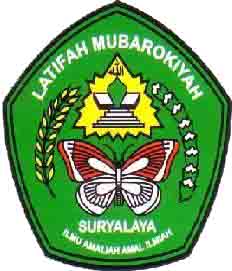 FAKULTAS DAKWAHINSTITUT AGAMA ISLAM LATIFAH MUBAROKIYAH (IAILM)PONDOK PESANTREN SURYALAYA TASIKMALAYATAHUN 2015 M / 1436 H